Присутствовали:Председатель комиссии – Аймаганбетова М.Т., директорСекретарь комиссии   – Кошкумбаева А.Б., заместитель директора по ИКТ.Члены комиссии:Досанова А.Ж. – методист отдела образования города Костаная;Ажмаканова К.А. – заместитель директора по УР;Кабыкова А.К. – заместитель директора по ВР;Мусина Б.А.– руководитель МО «Тіл әлемі»;Кутумбетова С.И. – руководитель МО «МИФ»;Кычакова С.А.– руководитель МО «Языкознание».Повестка заседания:Рассмотрение конкурсных документов претендентов на замещение вакантной должности учителя казахского языка и литературы с недельной нагрузкой 16 часов.Рассмотрение конкурсных документов претендентов на замещение вакантной должности учителя русского языка с недельной нагрузкой 16 часов.По первому вопросу слушали секретаря Конкурсной комиссии Кошкумбаеву А.Б., которая отметила, что 2  кандидата подали заявление на занятие вакантной должности учителя казахского языка и литературы.1-кандидат  Ермалаева Галина АнатольевнаОбразование-высшееПрограмма-ФилологияПедагогический стаж- 7Категория-педагог-модератор2-кандидат  Жантлесова Мадина ХамзаевнаОбразование-высшееПрограмма- Казахский языка и литератураПедагогический стаж-21Категория-педагог-эксперт Секретарь предложила членам комиссии рассмотреть документы кандидатов на соответствие квалификационным требованиям, затем подсчитать баллы, указанные кандидатом в Оценочном листе. Члены комиссии рассмотрели документы кандидатов на соответствие квалификационным требованиям. Далее секретарь попросила членов комиссии огласить результаты подсчета баллов. Все члены комиссии единогласно решили, что баллы Ермалаевой Г.А., не соответствуют заявленным баллам, но по баллу выше у Жантлесовой М.Х.Решение:Жантлесову Мадину Хамзаевну считать прошедшей конкурс.Директору школы рекомендовать к назначению Жантлесову Мадину Хамзаевну на должность учителя казахского языка и литературы с недельной нагрузкой 16 часов.Ермалаеву Галину Анатольевну поставить в резерв на занятие вакантной должности учителя казахского языка и литературы с недельной нагрузкой 16 часов сроком на 1 год.По второму вопросу слушали секретаря Конкурсной комиссии Кошкумбаеву А.Б., которая отметила, что   заявление на занятие вакантной должности учителя русского языка и литературы никто не подавал.Решение:Признать конкурс несостоявшимся и повторно объявить конкурс на замещение вакантной должности учителя русского языка и литературы с недельной нагрузкой 16 часов.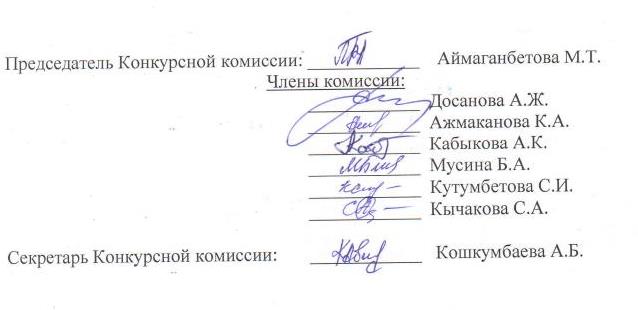 